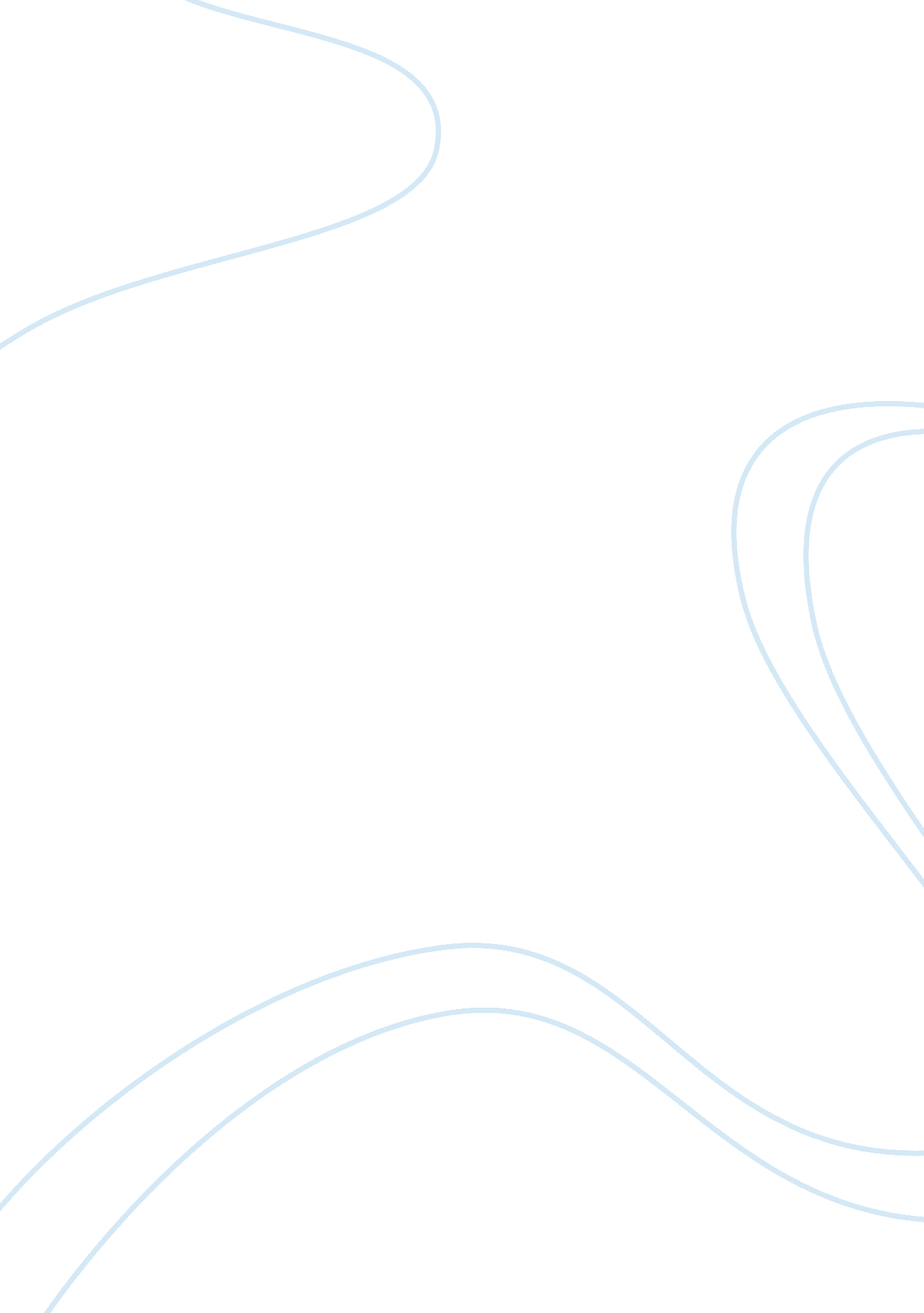 Wireless ad hoc networksGovernment, Colonialism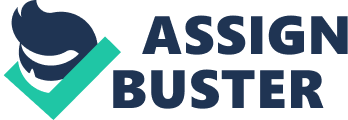 Research on Wireless Ad Hoc Networks is an exceptionally intriguing wonder, as each exploration is with a result of the assessments, profound understanding to the bare essential of how the specially appointed systems administration frameworks work. When we prelude the past examinations the core lies in recognizing the degree which developed in to the application utilization of the frameworks and can be named with the use from Defense Advanced Research Project Agency (DAPRPA) parcel radio systems (PRNet), which developed into the survivable versatile radio systems (SURAD) program. Specially appointed systems turn out has a crucial ole in applications relating to military and its partnered look into works, for instance, the worldwide portable data frameworks (GloMo) program and the close term advanced radio (NTDR) program [2]. Ongoing years have seen a radical new sprinkle of uses in mechanical and business remote specially appointed systems, as feasible correspondence gear and versatile PCs turn out to be more conservative and accessible. From the era of its reality in to the applications route in 1970’s, remote frameworks sort of systems picked up its believability towards its waving administration as they bolster the versatile clients with sound registering offices and the handling of data framework without impact of client’s place of contact. These sorts of Ad hoc systems can be distinguished to foundation organize and the ones with no appointed framework. The foundation systems have settled and wired doors or the settled Base-Stations which are associated with other Base-Stations through wires. Every hub is inside the scope of a Base-Station. A “ Hand-off” is shown when host of the versatile moves past the variety of one Base-Station and enters the variety of another Base-Station and along these lines; portable host can keep up progression correspondence flawlessly all through the system. Illustration uses of this compose incorporate remote neighborhood and Mobile Phone. The other kind of remote system, foundation less systems, is knows as Mobile Ad-hoc Networks (MANET). These systems have no settled switches, switches capacity can be performed by each hub. Each hub has the limit with respect to development and they can be associated progressively in discretionary way. The terminals are systemized to disseminate inside the hubs, the errands of streamlining and checking the system correspondences. As the whole model of this system has the portability, the autonomous terminals are situated to move as required, therefore this sort of framework encourages them to speak with the terminal in go or can decide on a middle person if the terminals for correspondence are from the external range. This sort of systems can be named as multi-bounce or store-andforward systems. The hubs in these systems can work like switches, which discovers and protects different hubs courses display in the systems. The conceivable areas for these hubs can be on planes, ships, trucks, autos, maybe even on individuals or little gadgets. Versatile Ad-hoc Networks should be utilized for calamity recuperation, front line interchanges, and protect activities when the wired system isn’t accessible. It can give an attainable intends to ground correspondences and data get to. 